招商银行私人银行增利系列之债券积极套利36号理财计划（产品编号：9947）风险揭示书尊敬的客户：由于理财资金管理运用过程中，可能会面临多种风险因素，因此，根据中国银行业监督管理委员会相关监管规定的要求，在您选择购买本理财计划前，请仔细阅读以下重要内容：理财非存款、产品有风险、投资须谨慎，投资者应充分认识以下风险：本金及理财收益风险：本理财计划不保证本金且不保证理财收益。本理财计划是高风险投资产品，您的本金可能会因市场变动而蒙受重大损失，您应充分认识投资风险，谨慎投资。本理财收益来源于本理财计划项下投资组合的回报，容易受到市场的变化、所投资组合的运作情况以及投资管理方投资能力的影响，在最不利的情况下，本理财计划有可能损失全部本金，则由此产生的理财本金和理财收益不确定的风险由投资者自行承担。管理风险：因管理人（包括本理财计划的投资管理人、信托计划项下的受托人（如有）、相关投资顾问（如有）等，下同）受经验、技能等因素的限制，或者管理人违背协议约定、处理事务不当等，可能导致本计划项下的理财资金遭受损失。政策风险：本理财计划是针对当前的相关法规和政策设计的。如国家宏观政策以及市场相关法规政策发生变化，可能影响理财计划的受理、投资、偿还等的正常进行，甚至导致本理财计划收益降低甚至本金损失。延期风险：如因理财计划项下资产组合资产因客观原因暂停交易或暂时无法变现，造成本理财计划不能按时偿付，则本理财计划的理财期限将相应延长。此外，招商银行有权根据理财计划的投资表现、市场情况等决定延长理财计划期限。流动性风险：本理财计划理财期限为365天，且在本理财计划存续期内，投资者不能进行申购和赎回，可能影响投资者的资金安排，带来流动性风险。再投资风险：如果招商银行在特定情况下提前终止理财计划，则该理财计划的实际理财期可能小于预定期限，投资者将无法实现期初预期的全部收益。理财计划不成立风险：如自本理财计划开始认购至认购结束的期间，理财计划认购总金额未达到规模下限（如有约定），或国家宏观政策以及市场相关法规政策发生变化，或市场发生剧烈波动，且经招商银行合理判断难以按照本产品说明书规定向投资者提供本理财计划，招商银行有权宣布本理财计划不成立。信息传递风险：本理财计划存续期内提供估值，不提供账单，投资者应根据本理财计划说明书所载明的公告方式及时查询本理财计划的相关信息。招商银行按照本产品说明书有关“信息公告”的约定，发布理财计划的信息公告。投资者应根据“信息公告”的约定及时登录招商银行网站或致电招商银行全国统一客户服务热线（95555）或到招商银行私人银行中心和各营业网点查询。如果投资者未及时查询，或由于通讯故障、系统故障以及其他不可抗力等因素的影响使得投资者无法及时了解理财计划信息，并由此影响投资者的投资决策，并可能导致投资者丧失提前退出及再投资的机会，因此而产生的责任和风险由投资者自行承担。另外，投资者预留在招商银行的有效联系方式变更的，应及时通知招商银行。如投资者未及时告知招商银行联系方式变更的，或其他因投资者原因导致招商银行将可能在需要联系投资者时无法及时联系上，可能会由此影响投资者的投资决策，由此而产生的责任和风险由投资者自行承担。不可抗力风险：指由于自然灾害、战争等不可抗力因素的出现，将严重影响金融市场的正常运行，可能影响理财计划的受理、投资、偿还等的正常进行，甚至导致本理财计划收益降低和本金损失。欠缺投资经验的风险：本理财计划主要投资于银行间市场债券和交易所债券，并通过债券回购的方式进行杠杆操作，风险较大，故只适合于具备相关投资经验，风险承受能力较高的投资者认购。本理财计划产品类型为非保本浮动收益类，理财计划期限为365天，产品风险评级为R3（平衡型），适合购买客户为风险承受能力为A3（平衡型）及以上的客户。本理财计划不保障本金及理财收益，是高风险投资产品，投资者的本金可能会因市场变动而蒙受重大损失，在市场最不利的情况下投资者将可能损失全部本金，投资者应充分认识投资风险，谨慎投资。示例：若投资者认购本理财计划，理财计划本金为20万元，在资产组合项下资产全部亏损的最不利情况下，理财计划20万元本金将全部损失。在您签署本理财计划的销售协议书前，应当仔细阅读本风险揭示书、本理财计划产品说明书及客户权益须知的全部内容，同时向我行了解本理财计划的其他相关信息，并自己独立作出是否认购本理财计划的决定。您将资金委托给我行运作是您真实的意思表示，并愿意承担投资所带来的一切风险和后果。本风险揭示书及理财计划产品说明书、销售协议书和客户权益须知等将共同构成贵我双方理财合同的有效组成部分，具有同等法律效力。风险揭示方： 招商银行股份有限公司客户确认栏本人确认购买该理财计划为本人真实的意思表示，且本人具有投资本理财计划的相关投资经验，并认为该理财计划完全适合本人的投资目标，投资预期以及风险承受能力。本人确认招商银行相关业务人员对于理财产品说明书中限制本人权利、增加本人义务以及有关免除、限制招商银行责任或招商银行单方面拥有某些权利的条款已向本人予以说明，本人已完全理解并自愿接受。本人确认如下：本人风险承受能力评级为：□A1  □A2  □A3  □A4  □A5（客户需全文抄录以下文字以完成确认：本人已经阅读风险揭示，愿意承担投资风险。）确认人（签字）：           日期：      年    月    日招商银行私人银行增利系列之债券积极套利36号理财计划（产品编号：9947）产品说明书（只适合有投资经验的客户）重要须知本理财计划不等同于银行存款。本理财计划仅向依据中华人民共和国有关法律法规及本产品说明书规定可以购买本理财计划的合格投资者发售。在购买本理财计划前，请投资者确保完全明白本理财计划的性质、其中涉及的风险以及投资者的自身情况。投资者若对本产品说明书的内容有任何疑问，请向招商银行各营业网点咨询。除本产品说明书中明确规定的收益及收益分配方式外，任何预期收益、预计收益、测算收益或类似表述均属不具有法律约束力的用语，不代表投资者可能获得的实际收益，亦不构成招商银行对本理财计划的任何收益承诺。本理财计划只根据本产品说明书所载的资料操作。本理财计划是高风险投资产品，您的本金有可能会因市场变动蒙受重大损失，您应充分认识投资风险，谨慎投资。在本产品存续期内，如因国家法律法规、监管规定发生变化，或是出于维持本产品正常运营的需要，在不损害投资者利益的前提下，招商银行有权单方对本产品说明书进行修订。招商银行决定对产品说明书进行修订的，将提前2个工作日以在一网通网站（www.cmbchina.com）上公告的方式通知投资者。招商银行有权依法对本产品说明书进行解释。风险提示理财非存款、产品有风险、投资须谨慎，投资者应充分认识以下风险：本金及理财收益风险：本理财计划不保证本金且不保证理财收益。本理财计划是高风险投资产品，您的本金可能会因市场变动而蒙受重大损失，您应充分认识投资风险，谨慎投资。本理财收益来源于本理财计划项下投资组合的回报，容易受到市场的变化、所投资组合的运作情况以及投资管理方投资能力的影响，在最不利的情况下，本理财计划有可能损失全部本金，则由此产生的理财本金和理财收益不确定的风险由投资者自行承担。管理风险：因管理人（包括本理财计划的投资管理人、信托计划项下的受托人（如有）、相关投资顾问（如有）等，下同）受经验、技能等因素的限制，或者管理人违背协议约定、处理事务不当等，可能导致本计划项下的理财资金遭受损失。政策风险：本理财计划是针对当前的相关法规和政策设计的。如国家宏观政策以及市场相关法规政策发生变化，可能影响理财计划的受理、投资、偿还等的正常进行，甚至导致本理财计划收益降低甚至本金损失。延期风险：如因理财计划项下资产组合资产因客观原因暂停交易或暂时无法变现，造成本理财计划不能按时偿付，则本理财计划的理财期限将相应延长。此外，招商银行有权根据理财计划的投资表现、市场情况等决定延长理财计划期限。流动性风险：本理财计划理财期限为365天，且在本理财计划存续期内，投资者不能进行申购和赎回，可能影响投资者的资金安排，带来流动性风险。再投资风险：如果招商银行在特定情况下提前终止理财计划，则该理财计划的实际理财期可能小于预定期限，投资者将无法实现期初预期的全部收益。理财计划不成立风险：如自本理财计划开始认购至认购结束的期间，理财计划认购总金额未达到规模下限（如有约定），或国家宏观政策以及市场相关法规政策发生变化，或市场发生剧烈波动，且经招商银行合理判断难以按照本产品说明书规定向投资者提供本理财计划，招商银行有权宣布本理财计划不成立。信息传递风险：本理财计划存续期内提供估值，不提供账单，投资者应根据本理财计划说明书所载明的公告方式及时查询本理财计划的相关信息。招商银行按照本产品说明书有关“信息公告”的约定，发布理财计划的信息公告。投资者应根据“信息公告”的约定及时登录招商银行网站或致电招商银行全国统一客户服务热线（95555）或到招商银行私人银行中心和各营业网点查询。如果投资者未及时查询，或由于通讯故障、系统故障以及其他不可抗力等因素的影响使得投资者无法及时了解理财计划信息，并由此影响投资者的投资决策，并可能导致投资者丧失提前退出及再投资的机会，因此而产生的责任和风险由投资者自行承担。另外，投资者预留在招商银行的有效联系方式变更的，应及时通知招商银行。如投资者未及时告知招商银行联系方式变更的，或其他因投资者原因导致招商银行将可能在需要联系投资者时无法及时联系上，可能会由此影响投资者的投资决策，由此而产生的责任和风险由投资者自行承担。不可抗力风险：指由于自然灾害、战争等不可抗力因素的出现，将严重影响金融市场的正常运行，可能影响理财计划的受理、投资、偿还等的正常进行，甚至导致本理财计划收益降低和本金损失。欠缺投资经验的风险：本理财计划主要投资于银行间市场债券和交易所债券，并通过债券回购的方式进行杠杆操作，风险较大，故只适合于具备相关投资经验，风险承受能力较高的投资者认购。风险评级 R3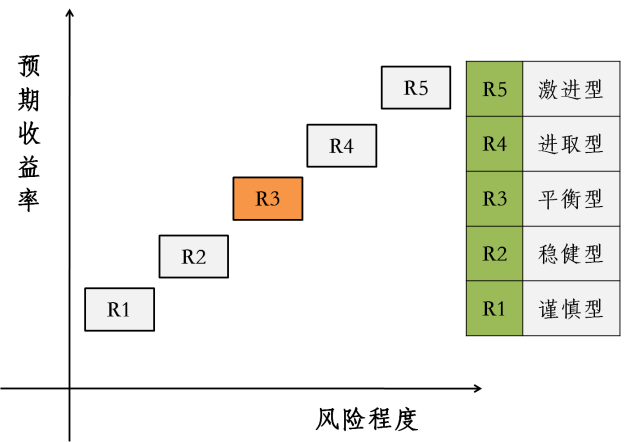 （本评级为招商银行内部评级，仅供参考）投资方向和范围    本理财计划资金由招商银行投资于银行间和交易所市场信用级别较高、流动性较好的金融资产和金融工具，包括但不限于债券、资产支持证券、资金拆借、逆回购、 银行存款等，并可通过信托计划、定向资产管理计划等资产管理计划进行投资，还可 通过利率掉期方式管理利率风险。理财计划可利用市场存在的套利机会，适当运用杠杆原理，通过回购操作，有效提高投资组合的收益水平。投资比例区间投资的比例区间如下：（理财产品存续期内可能因市场的重大变化导致投资比例暂时超出下述投资比例区间，银行将尽合理努力，以客户利益最大化为原则尽快使投资比例恢复至下述规定区间）银行有权根据市场情况，在不损害投资者利益的前提下且根据约定提前公告的情况下，对本理财计划的投资范围、投资品种和投资比例进行调整。投资者对此无异议且同意在上述情况下继续持有本理财计划。投资管理人本理财计划的投资管理人为招商银行股份有限公司（以下简称“招商银行”），负责理财计划项下投资组合的投资运作和管理。投资者在此授权并同意招商银行享有以下权利：1. 以理财计划投资管理人的名义，依照法律法规相关规定以及为理财计划的利益，对被投资的各类基金（含公募基金和私募基金）、公司/企业等行使出资人/投资者权利（包括但不限于表决投票的权利）以及行使因理财计划财产投资于证券类基础资产（含债券）或其他基础资产（包括但不限于债权类资产）所产生的相关权利。2. 以理财计划投资管理人的名义，依照法律法规相关规定以及代表理财计划份额持有人的利益行使代为追索的权利（包括但不限于提起诉讼/仲裁、申请保全/执行的权利）或者实施其他法律行为。托管人本理财计划的托管人为招商银行股份有限公司。
理财计划要素理财计划认购1.认购份额：理财计划为1元人民币1份。2.发行规模：本理财计划发行规模下限为5000万元，如认购金额不足5000万元，招商银行有权宣布理财计划不成立。本理财计划发行规模上限为2亿元，认购期内如认购金额达到理财计划发行规模上限，则停止认购。3.理财计划认购期：本理财计划认购期自2015 年7月30日上午10:00 到2015 年8 月4 日下午17:00。认购期内认购资金按银行活期存款利率计息。4.认购登记日：理财计划于2015 年8 月4 日进行认购登记。5.认购手续：在本理财计划认购期内，投资者可通过招商银行私人银行中心和各营业网点办理认购。6.认购份额：在理财计划认购期内，投资者首次认购理财计划的单笔最低限额为20万份，高于认购单笔最低限额的份额须为10万份的整数倍。7.在本理财计划认购期内，投资者可多次认购理财计划，本理财计划累计认购份额达到本理财计划发行规模上限时，停止认购。8.认购方式：（1）本理财计划采取金额认购的方式。（2）招商银行受理认购申请并不表示对该申请成功的确认，而仅代表招商银行收到了投资者的认购申请，申请是否有效以招商银行的确认为准。招商银行在认购登记日为投资者成功登记认购份额，视为投资者的申请交易成功。投资者应在本理财计划成立后及时查询最终成交确认情况和认购的份额。（3）认购撤单：在本理财计划认购登记日前的认购期内，允许投资者全部或者部分撤销已递交的本理财计划的认购申请，部分撤销只适用于投资者多次认购的情况，投资者必须对应每笔认购的份额逐笔撤销。投资者部分撤销后剩余的各笔认购份额总和不得低于20万份。（4）投资者的认购款项以人民币资金形式存入招商银行，自本理财计划认购之日至本理财计划认购登记日的期间，招商银行按银行人民币活期利率为认购款项计息。（5）单笔认购上限：投资者单笔认购上限为1亿元和本理财计划规模上限的二者的较小值，招商银行有权拒绝超过单笔认购上限部分的申请。对于招商银行决定拒绝的认购申情，视为认购不成功。9.发售对象：本理财计划仅向依据中华人民共和国有关法律法规及其他有关规定可以购买本理财计划的有投资经验的合格投资者发售。理财计划申购、赎回本理财计划不开放申购和赎回。到期支付1.本理财计划期限为365 天，到期日为2016 年8 月4 日，逢节假日顺延至下一个工作日。 招商银行有权延长或提前终止理财计划。 2.投资者持有本理财计划到期时，招商银行不承诺保证本金，投资者在到期日的应得资金 随投资盈亏水平浮动，不设止损点。 3.理财计划到期时，如理财计划项下资产组合全部变现，招商银行在理财计划到期日后 3 个工作日内将投资者应得资金（如有，下同）划转至投资者指定账户。 4.投资者到期日应得资金计算公式如下：投资者应得资金 = 投资者到期日持有理财计划份额 × 到期日理财计划份额净值5.适用节假日：中国法定公众假日。6.延期支付：在本理财计划原定到期日，如理财计划项下部分或全部资产因客观原因暂停交易或暂时无法变现，投资管理人可将可供分配的现金资产按照理财计划投资者的认购金额比例进行分配，在暂时无法变现的其他投资组合资产恢复交易或通过其他途径变现后， 投资管理人再就该部分资产进行分配，此种情况下，本理财计划的到期日将相应延长。提前终止1.在满足本理财计划理财收益率（年化收益率）达到6.0%的条件下，招商银行有权但无义务于理财存续期内约定的提前终止日提前终止本理财计划。约定的提前终止日为自2015年9月起（含2015 年9月）的每个月第5个工作日。本理财计划的年化收益率=（提前终止日理财计划份额净值－1.00）×365÷本理财计划的实际理财天数×100%2.如遇国家宏观政策以及市场相关法规政策发生变化或是监管机构要求，可能影响理财计划的受理、投资、偿还等正常进行时，招商银行有权但无义务提前终止理财计划。3.招商银行若提前终止本理财计划，将于实际终止日前2个工作日以公告形式通知投资者，并在提前终止日后5个工作日内向投资者返还投资者应得资金。4.招商银行若提前终止理财计划，将在提前终止日后5个工作日内将投资者应得资金划转至投资者指定账户，投资者应得资金计算公式如下：投资者应得资金 = 提前终止日投资者持有理财计划份额 × 提前终止日理财计划份额净值理财计划延期在本理财计划原定到期日，如因理财计划投资组合资产因客观原因暂停交易或暂时无法变现，造成本理财计划不能按时偿付，则本理财计划的理财期限将相应延长。此外，招商银行有权根据理财计划的投资表现、市场情况等决定延长理财计划期限。如招商银行决定延长理财计划期限的，招商银行将在理财计划原定到期日前2个工作日发布相关信息公告。风险示例1.如果投资者认购理财计划100万份并持有到期，如果到期日理财计划份额净值为0.9533，则投资者应得资金为：投资者应得资金 = 1,000,000 × 0.9533 = 953,300.00此时，投资者损失46,700.00，投资收益率（绝对收益率）为-4.67%。2.如果该理财计划于成立日后5个月的理财计划提前终止日提前终止，投资者认购理财计划的理财计划份额为80万份，提前终止时的理财计划份额净值为1.0500，理财计划实际存续天数为150天，则投资者应得资金为：投资者应得资金 = 800,000 × 1.0500 = 840,000.00本理财计划的年化收益率=（提前终止日理财计划份额净值－1.00）×365÷本理财计划的实际理财天数×100%=（1.05-1.00）×365÷本理财计划的实际理财天数×100%=12.17%此时，投资者盈利人民币为840,000.00 – 800,000.00 =40,000.00，投资收益率（绝对收益率）为5.00%。以上风险示例中的所有数据均为假设数据，仅供投资者参考，并不代表本理财计划实际的理财收益数据。测算收益不等于实际收益，投资须谨慎。理财计划收费本理财计划收取管理费用。管理费用包括投资管理费和托管费。投资管理费和托管费每日计提（含节假日），理财计划到期或提前终止时支付。投资管理费由投资管理人收取，年费率为1.00%；托管费由托管人收取，年费率为0.20%。投资管理费的计算方法如下：每日应计提的投资管理费 = 理财计划认购金额1.00% ÷ 365理财计划应支付的投资管理费 = 每日应计提的投资管理费理财计划实际存续天数托管费的计算方法如下：每日应计提的托管费 = 理财计划认购金额0.20% ÷ 365理财计划应支付的托管费 = 每日应计提的托管费理财计划实际存续天数银行有权根据相关法律和国家政策的规定，对本理财计划的收费项目、条件、标准和方式进行调整。投资者对此无异议且同意在上述情况下继续持有本理财计划。理财计划的投资1.投资理念本理财计划管理人为招商银行，理财计划参与债券市场投资，享受其安全性、流动性、稳定性，力争实现客户收益最大化，且可利用市场套利机会，适当运用杠杆原理，有效提高投资组合的收益水平。                                                                                                                                                                                                                                                        2.投资范围和比例区间本理财计划资金由招商银行投资于国债、政策性金融债、央行票据、企业债、公司债、中期票据、短期融资券、次级债、私募债、资产支持型债券等债券品种，并可采用利率掉 期方式管理利率风险。理财计划可利用市场存在的套利机会，适当运用杠杆原理，通过回 购操作，有效提高投资组合的收益水平。投资的比例区间如下：（理财产品存续期内可能因市场的重大变化导致投资比例暂时超出下述投资比例区间，银行将尽合理努力，以客户利益最大化为原则尽快使投资比例恢复至下述规定区间）银行有权根据市场情况，在不损害投资者利益的前提下且根据约定提前公告的情况下，对本理财计划的投资范围、投资品种和投资比例进行调整。投资者对此无异议且同意在上述情况下继续持有本理财计划。3.投资策略 (1) 资产配置策略首先，通过深入分析国内外宏观经济走势、社会资金运动及各项宏观经济政策对金融市场特别是货币市场的影响，将理财计划资产在债券回购、债券等低风险资产间进行合理配置，在有效控制风险的基础上尽可能提高投资组合收益。其次，确定本理财计划的流动性需求，并将其作为资产配置和构建投资组合的一个约束条件，使投资组合能够满足流动性需要。第三，综合本理财计划的安全性、流动性和收益性要求，根据安全性和流动性优先、追求适度收益的投资理念，在资产配置中较大比例投资债券、债券回购等金融工具，以满足安全性和流动性要求。(2) 利率预期策略 根据宏观经济、债券市场情况，制定本理财计划的利率预期策略。如果预期利率下降，将增加组合的平均剩余期限；反之，则缩短组合的平均剩余期限。 (3) 类属配置策略 在保持组合资产相对稳定的条件下，根据各类金融工具的市场规模、收益性和流动性，决定各类资产的配置比例。(4) 组合优化在投资组合构建和调整的过程中，根据投资品种的变化，如收益率、流动性状况变化，品种到期等，定期、不定期地对组合进行优化调整。(5) 利差交易由于债券收益率曲线在不断发生形变，不同期限债券的收益率差也在变化，投资管理人将判断不同期限债券间收益率差扩大或缩小的趋势，进一步提高计划收益。(6) 短期利率波动策略 短期利率水平会因市场环境的变化出现短暂的波动，把握季节因素、日历效应等机会，捕捉回购利率的高点。（7）杠杆投资策略利用债券、回购等品种在市场上存在的利率差异，适当运用杠杆原理，开展套利操作，提高投资组合的盈利能力。4.业绩比较标准 业绩比较基准为1年中债综合指数财富指数。如果所采用的业绩比较基准不再符合本理财计划的投资风险和投资策略，或有更适合的业绩比较基准，管理人可以采用其他业绩比较基准并及时披露。 5.投资决策(1) 自上而下的资产配置。本理财计划由招商银行负责运作，确定投资规模、资产配置策略和指导范围。投资经理基于招商银行的研究支持和交易策略拟定投资方案，并在获得批准后执行。研究支持包括：宏观经济政策研究以及数量模型分析，以把握宏观经济走势、债券市场波动、回购市场走势，并通过优化方法提出同本理财计划投资策略相匹配的资产配置建议；持续跟踪资产组合的状况。(2) 具体投资品种选择。投资经理在经过审批的投资方案下，借助研究支持体系和本理财计划的收益－风险特征，在可投资范围内，结合自身对债券市场和资金面的分析判断，决定具体的债券、回购等投资品种、规模并决定买卖时机。(3) 有效监控下的决策执行。通过严格的交易制度和独立的交易岗位、风险控制岗位，可实行实时监控，并通过集中清算加强监管，保证投资指令在合法、合规的前提下得到高效地执行。(4) 绩效评估。定期对理财计划资产进行定性和定量相结合的风险与绩效评估，以随时了解投资组合承担的风险水平，检验既定的投资策略。绩效评估能够确认投资组合是否实现了投资预期、组合收益的来源及投资策略成功与否，投资经理可据以检讨投资策略，进而调整投资组合。6.风险控制(1) 风险管理组织架构 管理人制定了严密有效的风险控制制度，并建立风险管理体系。建立和完善了对风险的事前防范、事中控制、事后稽查和监察的管理机制。各风险控制部门在各风险控制环节进行合理分工。  (2) 各类风险管理1）市场风险管理管理人主要通过对国内外宏观经济走势、社会资金运动及各项宏观经济政策等要素的分析来把握市场走势和精选投资品种，注重研究的运用，坚持各项投资决策必须建立在研究成果的基础上；注重风险控制，利用技术指标（如组合的久期、修正久期、凸性、基点价值、浮动盈亏、VaR值等）不断监测和评估计划风险，并采取有效措施防范和控制风险。管理人在债券投资中注意选择对利率上升有较强保护的品种，合理控制投资组合久期，为了控制债券投资风险，计划设定理财计划久期不超过5年。在实际运作中，管理人将在深入分析和预测证券市场及各投资品种价格走势的基础上，动态调整债券组合久期，在利率上升时适当缩短久期以控制风险，在利率下行时适当拉长久期以提高收益，以实现控制风险与提高收益的最佳平衡。2) 信用风险管理 本计划投资中遇到的信用风险主要是指场外交易可能发生的违约风险。对有信用等级要求的投资品种，如企业债等，一般要求国内具有证券评级资格的评级机构所评级别达到AA及以上。在不损害投资者利益的前提下，管理人可以根据市场实际情况对具体的信用等级要求予以适当调整。 3) 投资管理风险管理在本计划的管理运作过程中，将通过严密的风险管理体系严格控制管理风险，最大可能地保护委托人利益。通过对投资业务实行分级授权管理，并明确授权人、被授权人、收回授权的情况及被授权人超越授权时的处理办法，防止出现因管理人对经济形势和证券市场的判断有误、获取的信息不全等因素影响本计划的收益水平。管理人将加强内部控制，强化职业道德教育，严格执行交易流程，避免操作层面上出现风险。4) 其他风险管理针对其他风险，如税收风险，管理人在投资管理过程中将从本理财计划的税收待遇出发，根据各投资品种税后收益率选择投资品种；当理财计划税收待遇发生变化后，及时调整投资品种，努力提高理财计划持有人的实际收益。此外，由于信息传递不充分、政策不稳定、市场发育不成熟等因素，容易出现突发事件。管理人将重视突发事件和危机的防范和处理，根据其影响程度大小决定特殊的处理方式。对交易系统采取灾难备份系统和必要的应急措施，以保证理财计划的顺利运作。(3) 风险管理制度 建立严格、规范的风险控制制度是风险控制的关键，是以上风险控制技术得以实际运用和执行的制度保障。本理财计划风险控制制度具体体现在以下几方面： 1）招商银行内部系统的风险控制制度； 2）授权管理制度。投资业务实行分级授权管理，并明确授权人、被授权人、收回授权的情况及被授权人超越授权时的处理办法； 3）投资报告制度。定期提交投资报告，报告内容包括组合收益、持仓分布、组合波动性、等各项指标。7. 投资限制为维护理财计划委托人的合法权益，本理财计划禁止从事下列投资行为：（1） 将理财计划资产用于贷款或者对外担保等用途；（2） 将理财计划资产用于可能承担无限责任的投资； （3） 本理财计划资产投资于一家公司发行的证券，按证券面值计算，超过该证券发行总量的30%；（4） 法律法规规定禁止从事的其他投资；（5） 正回购敞口不超过理财计划认购规模的200%。信息公告本理财计划存续期间内，招商银行有权通过一网通网站（www.cmbchina.com）以及其他信息平台、渠道发布理财计划相关的信息公告，投资者应定期通过上述相关渠道获知有关本理财计划相关信息。招商银行一网通网站(www.cmbchina.com)为公布本理财计划各类信息的唯一指定网站。1．如招商银行决定本理财计划不成立，将在决定理财计划不成立后的1个工作日，在“一网通”网站（www.cmbchina.com）发布相关信息公告。2．如果招商银行决定提前终止本理财计划，招商银行将于实际终止日前2个工作日，在“一网通”网站（www.cmbchina.com）发布相关信息公告。3.招商银行将在到期日后的2个工作日内，在一网通（www.cmbchina.com）发布相关信息公告。4.理财计划原定到期日，如理财计划投资组合资产因客观原因暂停交易或暂时无法变现，造成本理财计划不能按时偿付，则本理财计划的理财期限将相应延长。招商银行将于原定到期日后的2个工作日，在“一网通”网站（www.cmbchina.com）发布相关信息公告。5.招商银行有权根据理财计划的投资表现、市场情况等决定延长理财计划期限。如招商银行决定延长理财计划期限的，招商银行将在理财计划原定到期日前2个工作日，在“一网通”网站（www.cmbchina.com）发布相关信息公告。6.理财计划成立后，招商银行于约定的估值日计算理财计划份额净值，并于该估值日后的2个工作日内，在“一网通”网站（www.cmbchina.com）发布相关信息公告。7.若发生招商银行获知并经招商银行合理判断认为对本理财计划有重大影响的事件，招商银行将在“一网通”网站（www.cmbchina.com）发布相关信息公告。8.在产品存续期内，招商银行对投资范围、投资品种或投资比例进行调整的，将提前2个工作日以在“一网通”网站（www.cmbchina.com）上公告的方式通知投资者。9.在产品存续期内，招商银行对收费项目、收费条件、收费标准和收费方式进行调整的，将提前2个工作日以在“一网通”网站（www.cmbchina.com）上公告的方式通知投资者。10.在本产品存续期内，如因国家法律法规、监管规定发生变化，或是出于维持本产品正常运营的需要，在不损害投资者利益的前提下，招商银行有权单方对本产品说明书进行修订。招商银行决定对产品说明书进行修订的，将提前2个工作日以在“一网通”网站（www.cmbchina.com）上公告的方式通知投资者。相关事项说明1.受理时间、信息公布的相关时间以招商银行业务处理系统记录的北京时间为准。2.如投资者对本理财计划有任何异议或意见，请联系招商银行的理财经理或反馈至招商银行私人银行中心和各营业网点查询，也可致电招商银行全国统一客户服务热线（95555）。 3.理财计划的估值本理财计划估值由招商银行负责完成，估值的对象为本理财计划项下投资资产。理财计划存续期内，招商银行于各估值日计算理财计划份额净值。各估值日是指理财计划存续期内的每年3月、6月、9月、12月等各月的第5个工作日。理财计划份额净值随投资收益变化，理财计划份额净值可能小于1元人民币，计算公式如下：理财计划份额净值 = （理财计划总资产 – 应付管理费用）÷ 理财计划总份额    理财计划总资产为理财计划项下所有财产的总价值，理财计划份额净值估值结果精确到0.0001元，小数点后第5位四舍五入。本理财计划按以下方式进行估值：（1）债券估值A.交易所市场实行净价交易的债券按估值日收盘净价估值，估值日没有交易的，按最近交易日的收盘净价估值。B.交易所市场未实行净价交易的债券按估值日收盘价减去债券收盘价中所含的债券应收利息(自债券计息起始日或上一起息日至估值当日的利息)得到的净价进行估值，估值日没有交易的，按最近交易日所采用的净价估值。C.在银行间债券市场交易的债券按市价估值，市价是指中央国债登记结算有限责任公司对每个债券的估值结果。D.同一债券同时在两个或两个以上市场交易的，按债券所处的市场分别估值。E.私募债按成本法估值。（2）回购交易以成本列示，按成交利率在剩余期限内逐日计提利息。（3）银行存款以本金及应计利息计算其价值。 （4）央行票据按市价估值。（5）如有确凿证据表明按上述规定不能客观反映投资组合资产公允价值的，投资管理人可根据具体情况，在综合考虑市场成交价、市场报价、流动性、收益率曲线等多种因素基础上，按最能反映投资组合资产公允价值的方法估值。（6）如有新增事项或变更事项，按国家最新规定或理财计划管理人最新约定估值。（7）暂停估值的情形：遇法定节假日或因其它任何不可抗力致使管理人无法准确评估理财计划资产价值时，可暂停估值。但估值条件恢复时，管理人应按规定完成估值工作。4.投资管理人简介：本理财计划的投资管理人为招商银行股份有限公司。招商银行成立于，是我国第一家完全由企业法人持股的股份制商业银行，总行设在深圳。2002年，招商银行在上海证券交易所上市，2006年在香港联合交易所上市。截至2013年9月30日，招商银行资产总额38,853.72亿元人民币。客户权益须知尊敬的投资者：理财非存款、产品有风险、投资须谨慎。银行理财产品是指商业银行在对潜在目标客户群进行分析研究的基础上，针对特定目标客户群开发设计并销售的资金投资和管理计划。理财产品分为保证收益理财产品，保本浮动收益理财产品和非保本浮动收益理财产品三大类，请您充分认识不同类型产品的投资风险，谨慎投资。为了保护您的合法权益，建议您：首先，请在投资银行理财产品前，通过我行专门为您设计的个人风险承受能力评估流程，了解您的投资目标，风险偏好和产品需求。其次，请认真阅读银行理财产品的相关销售文件，具体为《理财产品销售协议书》、《产品说明书》、《风险揭示书》和本《客户权益须知》等，然后选择购买与您自身风险承受能力相匹配的产品。您在阅读时如有不明之处，可及时向我行理财人员进行咨询。最后，请关注我行对理财产品的信息披露渠道与频率以及我行相关联络方式，以及当您对所购买的理财产品有任何异议或意见时请及时向我行反馈。我行将以诚实守信、勤勉尽责的态度竭诚为您提供专业的服务。一、购买理财产品三部曲：第一部 了解您的投资需求和风险承受能力根据《商业银行理财产品销售管理办法》要求，银行在客户投资银行理财产品前，必须对客户的风险承受能力进行评估，以保障客户购买的理财产品与其风险承受能力相匹配。我行将从客户年龄、财务状况、投资经验、投资目的、收益预期、风险偏好、流动性要求、风险认识以及风险损失承受程度等方面，协助您全面了解您的投资需求和您的风险承受能力，帮助您选择适合自己风险承受能力的理财产品。根据客户的不同情况，我行将客户风险承受能力分为谨慎型（A1）、稳健型（A2）、平衡型（A3）、进取型（A4）、激进型（A5）五个等级。与此同时，根据银行理财产品投资范围、风险收益特点、流动性等不同因素，我行理财产品分为谨慎型产品（R1）、稳健型产品（R2）、平衡型产品（R3）、进取型产品（R4）、激进型产品（R5）五个风险等级。我行根据风险匹配原则，在客户风险承受能力等级和产品风险等级之间建立如下对应关系，建议您根据自身情况，选择适合自己风险承受能力的理财产品，详见下表：为了准确地了解和评估您的投资需求，请您在首次购买银行理财产品前，到我行营业网点进行有效风险承受能力的评估。客户评估流程：    为了及时更新您的财务状况，明确您的投资目标，评估结果的有效期为一年期，若您的风险承受能力评估结果已过有效期或者在评级结果有效期内发生了可能影响您自身风险承受能力的情形，请您在再次购买理财产品前，通过我行柜面或网上银行方式重新进行风险承受能力评估。第二部 购买您选择的理财产品您在完成风险承受能力评估后，选择适合您风险承受能力的我行银行理财产品，可通过我行营业网点、网上银行、电话银行、手机银行方式进行购买。具体认购流程如下：（一）营业网点温馨提示：请您认真阅读《风险揭示书》中的风险提示部分，并充分知晓产品风险，自愿购买我行理财产品，您一旦作出投资决策，产品运营过程中产生的投资揭示风险，将由您自行承担。（二）网上银行（三）电话银行（四）手机银行免费下载手机银行客户端软件，登录招商银行手机银行界面，理财产品购买流程请参照“网上银行”。第三部 了解理财产品的信息披露方式、渠道和频率有关产品相关信息的披露方式、渠道和频率，您可根据《产品说明书》中所载明的“信息公告”约定，及时登录招商银行网站或致电招商银行全国统一客户服务热线（95555）或到招商银行营业网点进行查询。二、客户对银行理财产品的投诉方式和程序如您对所购买的理财计划有任何意见或建议，请联系招商银行的理财经理或反馈至招商银行各营业网点，也可致电招商银行全国统一客户服务热线（95555）。我行将及时受理并给予答复。三、招商银行联络方式（一）全国统一客户服务热线：95555。（二）境外服务热线：86-755-84391000，86-755-84391999。（三）“一网通”网站：www.cmbchina.com招商银行股份有限公司投资品种计划配置比例企业债、公司债、中期票据、短期融资券、次级债、私募债、资产支持型债券等20%－100%国债、政策性金融债、央行票据0%－20%资金拆借及逆回购、银行存款0%－50%其他资产0-80%理财计划名称招商银行私人银行增利系列之债券积极套利 36 号理财计划（以下简称“本理财计划”，产品代码：9947）理财币种人民币本金及理财本理财计划不保证本金及理财收益，其理财收益随投资组合收益浮动。详细内容见以下“到期支付”。理财期限365 天，招商银行有权延长理财期限。理财计划实际期限取决于提前终止条款和延期条款。理财计划成立日理财计划成立日为 2015 年 8 月 5 日。理财计划到期日理财计划到期日为 2016 年 8 月 4 日，逢节假日顺延至下一个工作日。理财计划费用本理财计划收取管理费用，包括投资管理费和托管费，合计的费用年率为 1.20%。详细内容见以下“理财计划收费”。理财计划份额理财计划份额以人民币计价，单位为 1 份。理财计划份面值每份理财计划份额面值为 1 元人民币。理财计划份额净值招商银行负责对本理财计划项下投资组合总资产进行估值，并计算理财计划份额净值。理财计划份额净值有可能小于 1 元人民币。理财计划份额净值以四舍五入的方式精确到小数点后 4 位。理财存续期内，招商银行于每个估值日计算理财计划份额净值，并于估值日后 2 个工作日内公 布。理财计划估值日理财计划估值日是指理财计划存续期内的每年 3 月、6 月、9 月、12 月等各月的第 5 个工作日。发行规模理财计划发行规模下限 5000 万，发行规模上限 2 亿元。单笔认购上限投资者单笔认购上限为 1 亿元和本理财计划规模上限的二者的较小值。认购起点认购起点为 20 万份，超过认购起点部分应为 10 万份的整数倍。详细内容见以下“理财计划认购”。申购和赎回本理财计划不开放申购和赎回。认购期本理财计划认购期自 2015 年 7 月 30 日上午 10:00 到 2015 年 8 月 4 日下午 17:00。理财计划认购期内，认购资金按银行活期存款利率计息。详 细内容见以下“理财计划认购”。认购登记日本理财计划的认购登记日为 2015 年 8 月 4 日。理财收益支付理财计划于理财计划到期日或理财计划实际终止日支付理财收益。清算期本理财计划的认购登记日到成立日期间为认购清算期，到期日（或理财计划实际终止日）到理财资金返还到账日为还本清算期，理财资金在认 购清算期和还本清算期内不计付利息。清算期逢节假日顺延。认购方式投资者可通过招商银行私人银行中心和各营业网点办理本理财计划的认购。节假日指中国法定公众假日。工作日指中国法定公众节假日以外的日期。提前终止本理财计划有可能提前终止，详细内容见以下“提前终止”。对账单本理财计划不提供对账单。税收理财收益的应纳税由投资者自行报缴。投资品种计划配置比例企业债、公司债、中期票据、短期融资券、次级债、私募债、资产支持型债券等20%－100%国债、政策性金融债、央行票据0%－20%资金拆借及逆回购、银行存款0%－50%其他资产0-80%客户类型风险特征描述适合的产品类型谨慎型（A1）您属于可以承担低风险而作风谨慎类型的投资者。您适合投资于以保本为主的投资工具，但您因此会牺牲资本升值的机会。谨慎型（R1）产品稳健型（A2）您属于可以承担较低及以下风险类型的投资者。您适合投资于能够权衡保本而亦有若干升值能力的投资工具。稳健型（R2）及风险等级在稳健型以下的产品平衡型（A3）您属于可以承担中等及以下风险类型的投资者。您适合投资于能够为您提供温和升值能力，而投资价值有温和波动的投资工具。平衡型（R3）及风险等级在平衡型以下的产品进取型（A4）您属于可以承担较高及以下风险类型的投资者。您适合投资于能够为您提供具有升值能力，而投资价值有波动的投资工具。进取型（R4）及风险等级在进取型以下的产品激进型（A5）您属于可以承受高及以下风险类型的投资者。您适合投资于能够为您提供高升值能力而投资价值波动大的投资工具。最坏的情况下，您可能失去全部投资本金并需对您投资所导致的任何亏损承担责任。激进型（R5）及风险等级在激进型以下的产品